28η ΠΡΟΣΚΛΗΣΗ ΣΥΓΚΛΗΣΗΣ ΔΗΜΟΤΙΚΗΣ ΕΠΙΤΡΟΠΗΣΚαλείστε να προσέλθετε σε τακτική συνεδρίαση της Δημοτικής Επιτροπής, που θα διεξαχθεί στην αίθουσα συνεδριάσεων του Δημοτικού Καταστήματος την 20η του μηνός Ιουνίου έτους 2024, ημέρα Πέμπτη και ώρα 12:30 για την συζήτηση και λήψη αποφάσεων στα παρακάτω θέματα της ημερήσιας διάταξης, σύμφωνα με τις σχετικές διατάξεις του άρθρου 75 Ν.3852/10, όπως αντικαταστάθηκε από το άρθρο 77 του Ν.4555/18 και συμπληρώθηκε από το άρθρο 9 του Ν.5056/23 και ισχύει :1. Εξειδίκευση πίστωσης για την πραγματοποίηση της καθιερωμένης ετήσιας εκδήλωσης του Μορφωτικού Πολιτιστικού Συλλόγου Συνοικίας «Αγίας Τριάδας» που συνδιοργανώνει με τον Δήμο Τρικκαίων για τον εορτασμό του Αγίου Πνεύματος, την Κυριακή 23 Ιουνίου 2024».2. Εξειδίκευση πίστωσης για την προμήθεια μπλουζακίων (T-shirts) στα πλαίσια διοργάνωσης του 51ου Ομαδικού Πρωταθλήματος Α’ Εθνικής, στις 02 έως 10 Ιουλίου 2024, στα Τρίκαλα».3. Εξειδίκευση πίστωσης για την πραγματοποίηση ετήσιου χορού του Πολιτιστικού Συλλόγου «Αγίας Μονής» Τρικάλων που συνδιοργανώνει με τον Δήμο Τρικκαίων στον προαύλιο χώρο του 7ου Δημοτικού Σχολείου Τρικάλων την Παρασκευή 5 Ιουλίου 2024».4. Έγκριση απόδοσης & απαλλαγή τριάντα τριών  (33) προέδρων – υπολόγων διαχείρισης παγίας προκαταβολής έτους 2023.5. Μεταφορά στο Δήμο των ταμειακών υπολοίπων και υπολοίπων  τραπεζικών λογαριασμών του καταργούμενου νομικού προσώπου «ΚΕΝΤΡΟ ΕΡΕΥΝΑΣ – ΜΟΥΣΕΙΟ ΤΣΙΤΣΑΝΗ» καθώς και κλείσιμο   αυτών των τραπεζικών λογαριασμών.6. Αποδοχή ποσού 251.000,00 € για την επισκευή και συντήρηση  των σχολείων του Δήμου Τρικκαίων7. Παραχώρηση κοινόχρηστου χώρου για εκδήλωση προσωρινού χαρακτήρα  (αριθμ. πρωτ.32959/11.06.2024 αίτηση του  Αθλητικού Συλλόγου Πραιτωριανών Τρικάλων)8. Παραχώρηση κοινόχρηστου χώρου για εκδήλωση προσωρινού χαρακτήρα  ( αριθμ. πρωτ. 32236/06.06.2024 αίτηση της κ. Νταϊλιάνη Κωνσταντίνας).9. Παραχώρηση κοινόχρηστου χώρου για εκδήλωση προσωρινού χαρακτήρα ( αριθμ. πρωτ. 33395/13.06.2024 αίτηση του κ.Γιοντζή Βύρωνα Προέδρου του Συλλόγου Δρομέων Τρικάλων).10. Γνωμοδότηση για νέα άδεια διέλευσής οχημάτων άνω των 2,5 τόνων στα τμήματα των οδών από Παύλου Μελά έως Ιακωβάκη 20.11. Τροποποίηση της αριθμ. 288/2024 απόφασης της Δημοτικής Επιτροπής Δήμου Τρικκαίων.12. Έγκριση Πρωτοκόλλου Προσωρινής και Οριστικής Παραλαβής του έργου «ΑΝΑΠΛΑΣΗ ΚΟΙΝΟΧΡΗΣΤΟΥ ΧΩΡΟΥ ΣΤΟΝ ΟΙΚΙΣΜΟ ΡΟΜΑ ΣΤΟΝ ΠΥΡΓΟ ΤΡΙΚΑΛΩΝ13. Συμβιβαστική αποζημίωση του Δήμου Τρικκαίων για Προσκύρωση Δημοτικής Έκτασης στην ιδιοκτησία Νικολάου Αλεξ. Καστανούλη, στην περιοχή «Γεφ. Πάσχου Ι.Πίνακας Αποδεκτών	ΚΟΙΝΟΠΟΙΗΣΗ	ΤΑΚΤΙΚΑ ΜΕΛΗ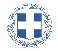 ΕΛΛΗΝΙΚΗ ΔΗΜΟΚΡΑΤΙΑ
ΝΟΜΟΣ ΤΡΙΚΑΛΩΝΔΗΜΟΣ ΤΡΙΚΚΑΙΩΝΔ/ΝΣΗ ΔΙΟΙΚΗΤΙΚΩΝ ΥΠΗΡΕΣΙΩΝΤΜΗΜΑ ΔΙΟΙΚΗΤΙΚΗΣ ΥΠΟΣΤΗΡΙΞΗΣΓραμματεία Δημοτικής ΕπιτροπήςΤρίκαλα, 14 Ιουνίου 2024
Αριθ. Πρωτ. : 33676ΠΡΟΣ :  1.Τα μέλη της ΔημοτικήςΕπιτροπής (Πίνακας Αποδεκτών)(σε περίπτωση κωλύματος παρακαλείσθε να ενημερώσετε τον αναπληρωτή σας).Η Πρόεδρος της Δημοτικής ΕπιτροπήςΣοφία ΑλεστάΑντιδήμαρχος Αργυρίου Κωνσταντίνος Καταβούτας Γεώργιος – Κωνσταντίνος Λεβέντη-Καρά Ευθυμία Νάτσινα Δήμητρα Παπαναστασίου Ζωή Καϊκης Γεώργιος Ηλιάδης Γεώργιος Λάππας ΑντώνιοςΔήμαρχος ΤρικκαίωνΓενικός Γραμματέας  Δ.ΤρικκαίωνΑναπληρωματικά μέλη Δ.Ε. 